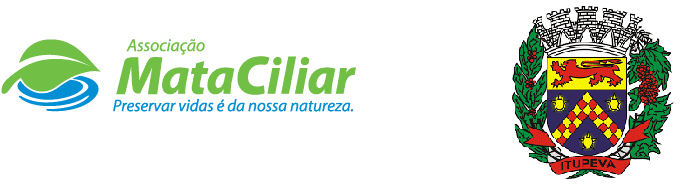 RELATÓRIO RECEBIMENTO DE ANIMAIS SILVESTRES NO MÊS DE AGOSTO DO MUNICÍPIO DE ITUPEVA.Relação de óbitos de animais silvestres provenientes do Município de ITUPEVA.Relação de soltura de animais silvestres provenientes do Município de ITUPEVA.Relação de animais silvestres que em processo de reabilitação na Associação Mata Ciliar provenientes do Município de ITUPEVA.RELATÓRIO FOTOGRÁFICO DE ANIMAIS SILVESTRES NO MÊS DE AGOSTO DO MUNICÍPIO DE ITUPEVA.
(39198) Beija-flor adulto morto e dois filhotes vivos (39199 - 39200) trazidos pela prefeitura de Itupeva no dia 05-08-22.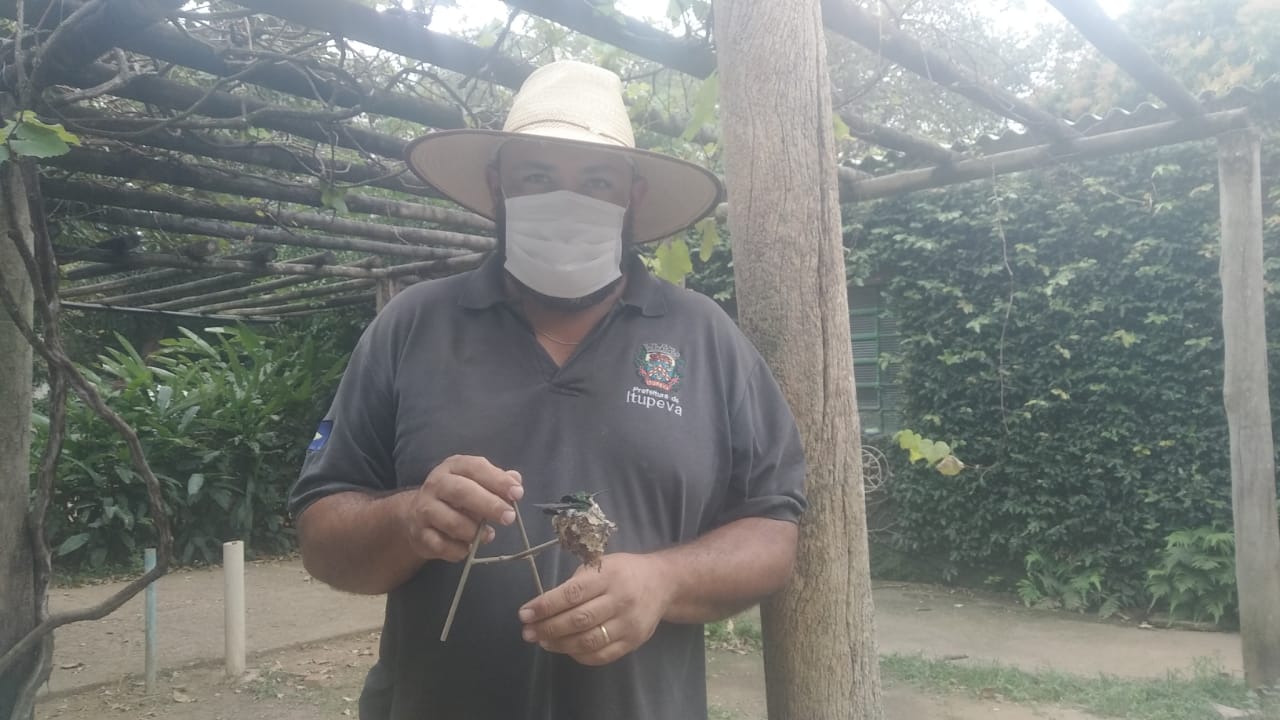 
(39198) Beija-flor adulto morto e dois filhotes vivos (39199 - 39200) trazidos pela prefeitura de Itupeva no dia 05-08-22.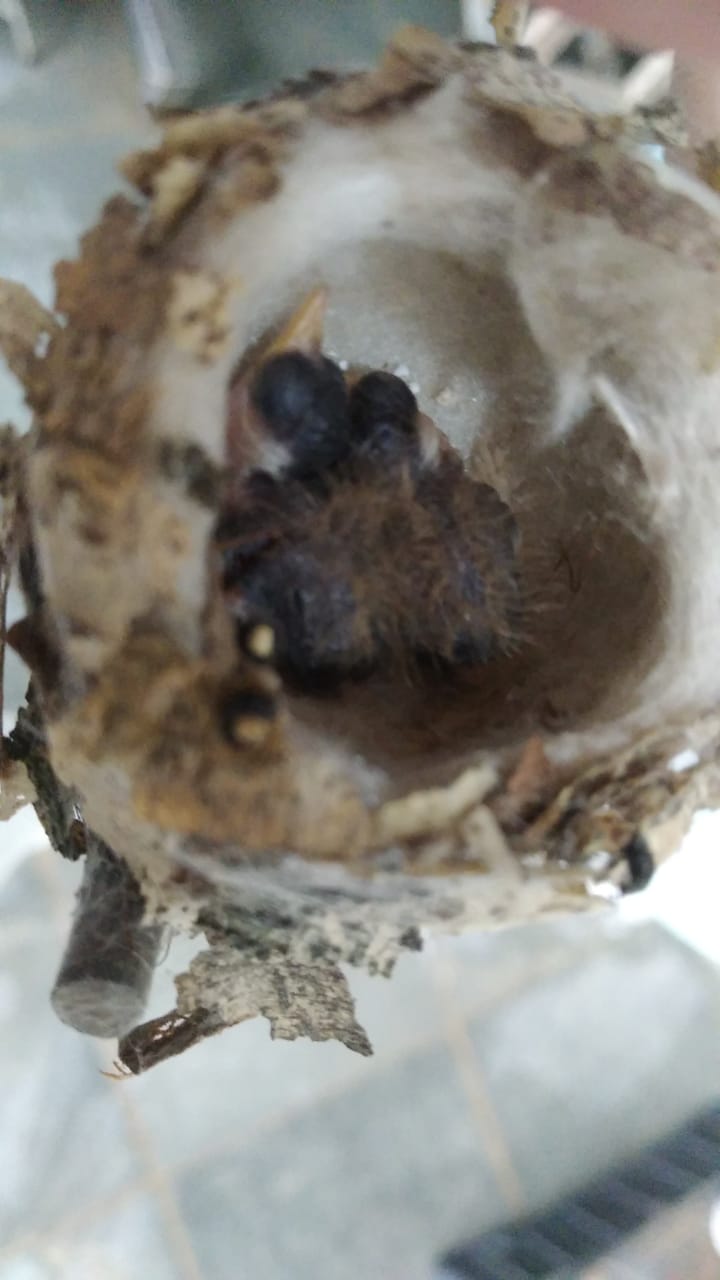 
(39276) - Maritaca encontrada em residência de Itupeva, trazida por GM no dia 18-08-22.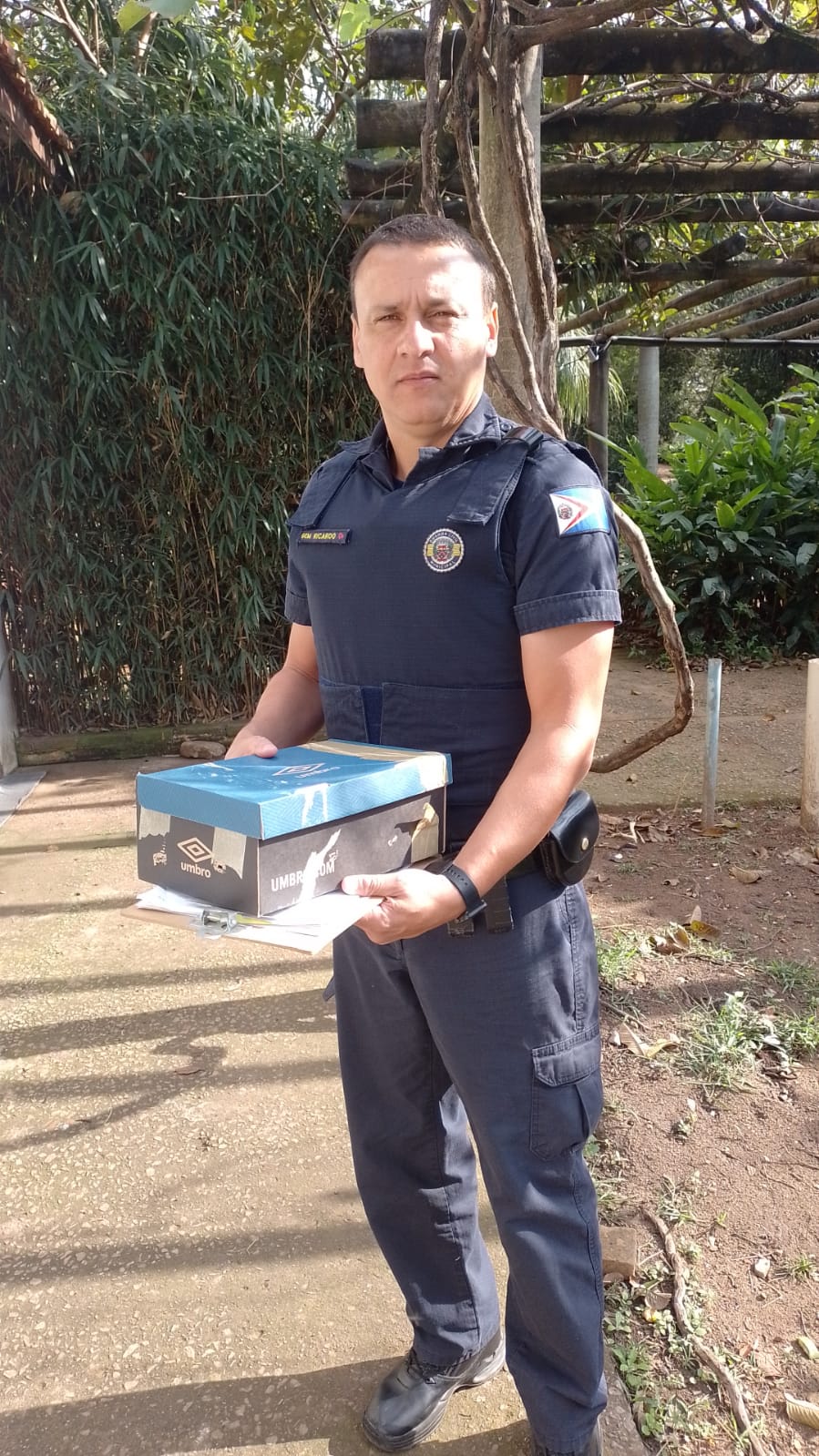 
(39276) - Maritaca encontrada em residência de Itupeva, trazida por GM no dia 18-08-22.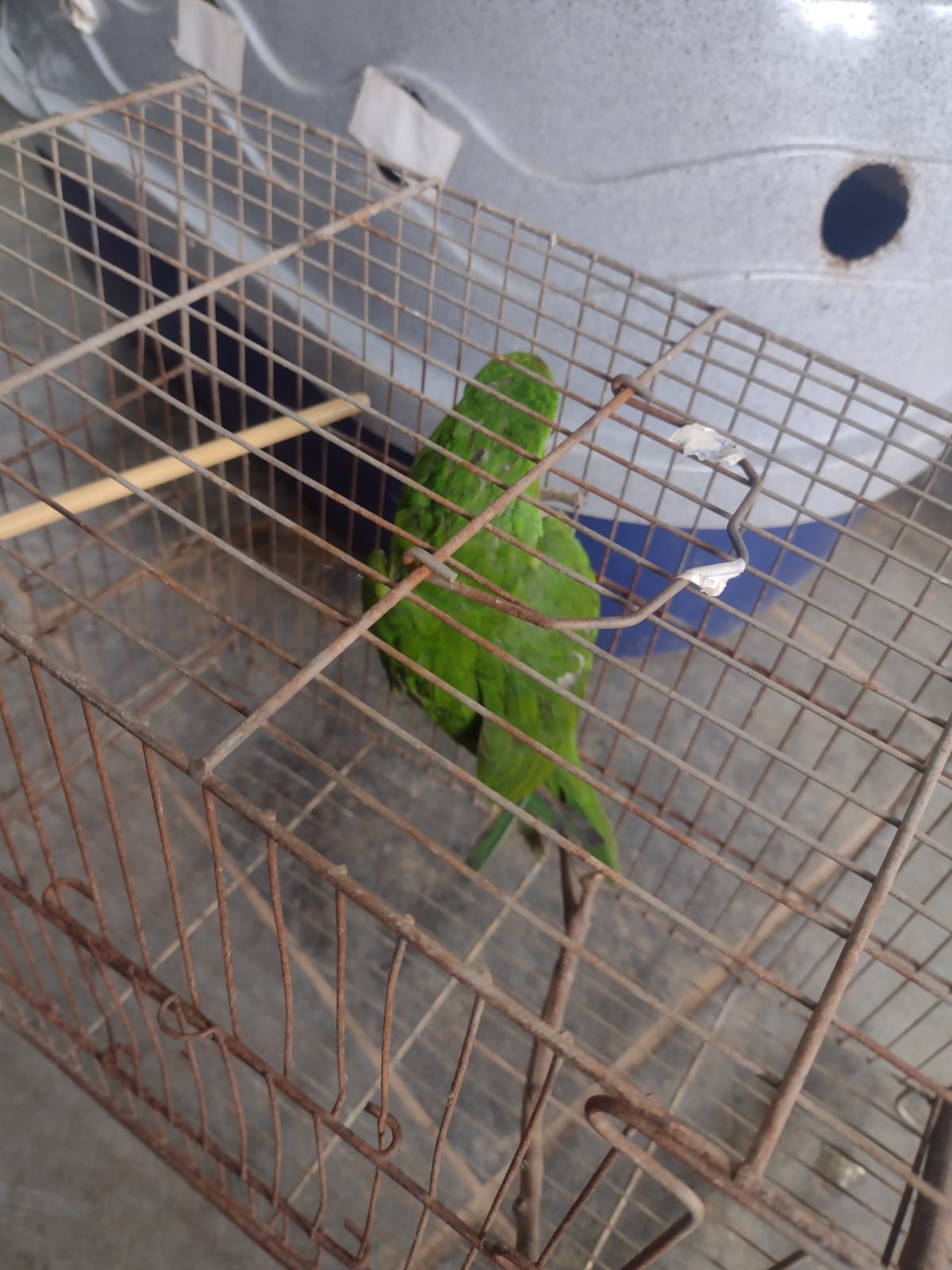 Data:	     /      /                                                    Assinatura:RGDATA DE ENTRADANOME POPULARNOME CIENTÍFICO3919805/08/2022Beija-florEupetomena macroura3919905/08/2022Beija-florEupetomena macroura3920005/08/2022Beija-florEupetomena macroura3927618/08/2022Periquitão-maracanãPsittacara leucophthalmus3935431/08/2022Periquitão-maracanãPsittacara leucophthalmusTOTAL: 5 ANIMAISTOTAL: 5 ANIMAISTOTAL: 5 ANIMAISTOTAL: 5 ANIMAISCLASSENº DE ANIMAIS%Mamíferos00%Aves5100%Répteis00%RGDATA DE ENTRADANOME POPULARNOME CIENTÍFICODESTINODATA DE SAÍDA3919805/08/2022Beija-florEupetomena macrouraChegou em óbito05/08/20223919905/08/2022Beija-florEupetomena macrouraOBITO07/08/20223920005/08/2022Beija-florEupetomena macrouraOBITO07/08/2022TOTAL: 3 ANIMAISTOTAL: 3 ANIMAISTOTAL: 3 ANIMAISTOTAL: 3 ANIMAISTOTAL: 3 ANIMAISTOTAL: 3 ANIMAISRGDATA DE ENTRADANOME POPULARNOME CIENTÍFICODESTINODATA DE SAÍDA3791531/03/2022Periquitão-maracanãPsittacara leucophthalmusSoltura03/08/2022TOTAL: 1 ANIMALTOTAL: 1 ANIMALTOTAL: 1 ANIMALTOTAL: 1 ANIMALTOTAL: 1 ANIMALTOTAL: 1 ANIMALRGDATA DE ENTRADANOME POPULARNOME CIENTÍFICO3693008/02/2022Periquitão-maracanãPsittacara leucophthalmus3698809/02/2022Gibão-de-couroHirundinea ferruginea3708115/02/2022Ouriço-cacheiroSphigurus villosus3708515/02/2022TapitiSylvilagus brasiliensis3710416/02/2022Periquitão-maracanãPsittacara leucophthalmus3732326/02/2022Periquitão-maracanãPsittacara leucophthalmus3735501/03/2022Periquitão-maracanãPsittacara leucophthalmus3758207/03/2022Periquitão-maracanãPsittacara leucophthalmus3761109/03/2022Cachorro-do-matoCerdocyon thous3774817/03/2022JacuPenelope obscura3783824/03/2022Periquitão-maracanãPsittacara leucophthalmus3862810/05/2022CarcaráCaracara plancus3893223/06/2022Gambá-de-orelha-brancaDidelphis albiventris3927618/08/2022Periquitão-maracanãPsittacara leucophthalmus3935431/08/2022Periquitão-maracanãPsittacara leucophthalmusTOTAL: 15 ANIMAISTOTAL: 15 ANIMAISTOTAL: 15 ANIMAISTOTAL: 15 ANIMAIS